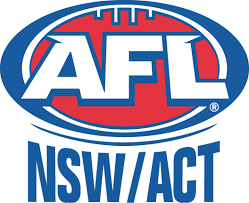 Player Points System PolicySenior Women’s CompetitionsAFL Sydney Premier Division and AFL Canberra First GradeApril 2018Senior Women’s Competitions - AFL Sydney Premier Division and AFL Canberra First GradePLAYER POINTS SYSTEM POLICYOBJECTIVES1.1. AFL NSW/ACT believes that ensuring competitions are competitively balanced is critical to safeguarding the ongoing viability and sustainability of competitions and clubs. Even and fair competitions lead to increased interest and provide a better experience for stakeholders, which leads to stronger competitions and clubs. 1.2. The objectives of this Player Points System Policy (PPS Policy) are to:Assist the equalisation of competitions and enhance competitive balance;Improve the sustainability of community clubs by limiting player movement;Promote player loyalty and junior development; andSupport the role that volunteers undertake in managing their clubs by:Providing a more competitive environment on field, that encourages more volunteers to support at club level; andProviding resources and education.1.3. This PPS Policy sets out the rules and principles in relation to a Player Points System which applies to specified AFL NSW/ACT Competition/s in order to achieve the above objectives.DEFINITIONSAdministration Committee means and shall consist of at least two (2) of the following positions, the League Football Operations Manager, the League Community Football Manager, the League Football Operations Coordinator, the Regional Manager, or their nominees. AFL means the Australian Football League (ACN 004 155 211).AFL Canberra means the Australian Football League currently known as ‘AFL Canberra’ comprising of senior men’s and women’s competitions conducted by AFL NSW/ACT in the greater Canberra region including Home and Away Matches and Finals Series matches.AFL Sydney means the Australian Football League currently known as ‘AFL Sydney’ comprising of senior men’s and women’s competitions conducted by AFL NSW/ACT in the greater Sydney region including Home and Away Matches and Finals Series matches.AFL NSW/ACT means AFL (NSW/ACT) Commission Limited (ABN 53 086 839 385).Category means the Player Points category which determines the base allocation of the Player Points Allocation for a Player.Club means a club affiliated to a League with teams participating in a Competition.Competition means any Australian Football Competition conducted and organised within New South Wales or the Australian Capital Territory.First Home and Away Match means the first official Competition Match for the home and away Season of a Competition.Footyweb means the AFL Competition Management System & Membership Database implemented for Competitions within New South Wales or the Australian Capital Territory.Junior means Players up to and under the age of 17 as at 1 January in the year of the relevant season.Juniors or Junior Competition means Competitions up to and including Junior Players.League (or Leagues) means AFL Sydney and/ or AFL Canberra as the case may be, both leagues which are managed by AFL NSW/ACT.Match means any football match played between or directly or indirectly involving any club or Independent School, including without limitation any practice match, competition match, representative match or exhibition match.National Player Transfer Regulations means the AFL’s rules and regulations, as issued from time to time, regulating the transfer of players between clubs.Player means a Player registered with a Club.Player Membership Details means a Player’s individual details provided for on the Footyweb system.Player Points Allocation means the total number of points allocated to an individual Player in a Senior Team taking into consideration the Player Points Category that applies to each Player and any additional points or deducted points in accordance with this PPS Policy.PPS Policy means this Player’s Point System as amended by AFL NSW/ACT from time to time.Season means the community football season between first competitive Match until Grand Final of a Competition.Season of Service means a Season where a Player has played a minimum of five (5) senior or reserves matches in one Season for a particular Club. A Player who has completed a Season of Service is eligible for a reduction of one point should they play for the same community Club in the following Season(s) in accordance with this PPS Policy.Senior Competition means the top open age senior women’s competition within a League.Senior Team means the team representing a Club in a Senior Competition.Total Team Points means the total amount of points allocated to a specific Senior Team for each Season in accordance with this PPS Policy.TOTAL TEAM POINTS3.1. The allocation of Total Team Points caps for each Women’s Senior Team will be assessed and determined by the Administration Committee, in its ultimate discretion.3.2. The Administration Committee: Will consider all applications from Clubs for the allocation of additional Total Team Points in accordance with this PPS Policy;May allocate additional points or apply deductions to Total Team Points to specific Clubs in accordance with this PPS Policy, and in consideration of existing unique local conditions to meet the objectives of this PPS Policy.Will allocate the final figure for Total Team Points to each Senior Team for each Club for the following Season in accordance with this PPS Policy.3.3. In considering the Total Team Points allocation for each Senior Team, the following may be considered by the Administration Committee:The location of a Club and the size of the population within its region vis a vis other Clubs (which may impact a Clubs ability to be competitive against other Clubs).The level of success a Senior Team has achieved (e.g. multiple premierships or last place finish) including their ability to retain players with players attracting a one point deduction each Season with the Club.A Senior Team’s lack of competitiveness over a sustained period a (e.g. low ladder finish over multiple seasons).Each League will implement a process in relation to assessment of Club’s submissions regarding a Team Total Points cap and an individual Player’s Points Allocation.3.4. The base Total Team Points allocation for all Senior Teams is outlined in Appendix B.3.5. League and Clubs acknowledge that:For each Match, a Club must ensure that the Total Team Points allocation is calculated based on the maximum number of Players allowed to participate in a Match for the Senior Competition and this should be consistent for each Match within a Season. A Club must list the maximum number of Players allowed for its Senior Team m on its team sheet in calculating its Total Team Points for each Match.3.6. Leagues will communicate the allocation of each Club’s Total Team Points to each Club for the following Season in accordance with this PPS Policy by 1 December in each Calendar year (or such other date as determined by the League).CLUB RESPONSIBILITIESEach Club:4.1. Must determine each individual Player’s Player Points Allocation for its Senior Team in accordance with this PPS Policy, including any additions or deductions applicable to each Player in accordance with this PPS Policy;4.2. Must submit to the League the Player Points Allocations for each Player by the deadline of 1 March, and in the form prescribed by the League. Any subsequent Player Point Allocation must in all cases be prior to the Player’s first Match of the Season;4.3. Acknowledges that if the Club does not follow this procedure and plays a Player for a Senior Team in a Match in any League who has not had their Player Points Allocation approved and entered into Footyweb, that Club will be subject to a subsequent enforcement penalty or disciplinary sanction (including loss of competition points) as determined by AFL NSW/ACT or the League in accordance with this PPS Policy;4.4. Must ensure that for each Match the Senior Team does not exceed the Club’s Total Team Points, noting however that Clubs may recruit above their allocated Total Team Points in any given Season but must comply with the Total Team Points allocation for each Match;4.5. May make an application to the Administration Committee for the allocation of additional Total Team Points in accordance with this PPS Policy (i.e. for unique local circumstances). The application is to be in writing via the Football Operations Manager.PLAYER POINTS CATEGORIES AND ALLOCATION5.1. Each League will liaise with its Clubs to ensure that Total Team Points and Player Point Allocations are entered into the Footyweb System prior to any Player’s first Senior Home and Away Match of each Season.5.2. As part of the Player Point Allocation process, the League may provide the opportunity for Clubs to seek a reassessment of any Player’s Player Point Allocation by the Administration Committee. Any reassessment against a Player Point Allocation should be made to the League’s Football Operations Manager no later than five (5) days before the Player’s first Senior Home and Away Match of the Season.5.3. A Player’s Category and the subsequent Player Points Allocation will be determined by that Player’s playing history and achievements and is structured in a way to promote Player development, loyalty, and retention.5.4. Each Player expected to play in the Senior Competition will be allocated a Category and a Player Points Allocation as detailed in Appendix A.5.5. A Club that has a Player that does not meet any of the Player Categories will need to apply to the League for determination by the Administration Committee, of the appropriate Player Points Allocation. In determining the Player Points Allocation, the Administration Committee will have regard to all relevant factors so as not to unreasonably restrict the Player’s movement. 5.6. For the purpose of a Player Points Allocation, a playing coach or playing assistant coach is classified as a Player and will be assessed in accordance with this PPS Policy and Appendix A.5.7. A Player playing in a Match under an Interchange Agreement as detailed at clause 3.9 of the National Player Transfer Regulations (i.e. a permit Player) will be assessed on the same basis as a transferred Player.5.8. A Club may make an application to the League for a reassessment by the Administration Committee in accordance with clauses 6.3 and 7.DEDUCTIONS AND AMENDMENTS TO PLAYER POINTS ALLOCATIONS6.1. Once a Player’s Player Points Allocation has been determined, a reduction of one (1) point will apply for each ‘Season of Service’ with that Player’s Club (minimum five (5) senior matches per Season), even if not in consecutive years, until the Player reaches no less than one (1) point (this is the minimum number of points a Player can have). For the avoidance of doubt, if a Player’s primary registration is with a Junior Club, any prior matches for a Senior Club will not be considered a year of service. 6.2. Where a Player qualifies in more than one Category based on their playing history in the current Season or any of the previous three (3) Seasons, the Category with the highest points will apply (Category 1 – Home Players excluded).6.3. The League may, acting reasonably, reassess an individual Player’s Player Points Allocation where it is deemed inappropriate based on playing history or circumstances. Clubs may make an application detailing relevant evidence regarding the reassessment of a Player to the Administration Committee. The determination of an application for reassessment will be at the discretion of the Administration Committee.ENFORCEMENT7.1. Clubs are required to submit to the League’s Football Operations Manager as prescribed by the League, the individual Player Points Allocations in accordance with this PPS Policy. The League will review and enter the final individual Player Points Allocations into Footyweb. 7.2. Player Points Allocations will be managed via Footyweb. Footyweb will not permit a Club to enter a Senior Team into an electronic team sheet that has a combined Total Team Points allocation of more than that Senior Team’s permitted Total Team Points cap for a Match.7.3. Should any Club knowingly make a false or incorrect declaration regarding Player Points Allocations, the Club may be penalised by AFL NSW/ACT or the League in accordance with this clause 8.7.4. The potential penalties or sanctions may include (without limitation):Fines;Termination or suspension of a Club’s licence or affiliation;Loss of premiership points (current Season and/ or in future Seasons);Suspension from a Senior Team’s participation in the finals (current Season and/ or in future Seasons);Player/Official suspensions – for those Players/Officials that knowingly provide false information to the Club;Suspension or ban on registration of players; Any other sanction or penalty considered appropriate by the League.7.5. AFL NSW/ACT or the relevant League may enforce the terms of this PPS Policy and invoke the sanctions only if it has given the Club alleged to have infringed this PPS Policy:reasonable details of the alleged infringement;notice of possible sanctions; andthe opportunity to be heard in relation to the issues of infringement and sanction.7.6. In applying any enforcement provisions in relation to any breach of the PPS Policy, the League shall take into consideration whether the breach was assessed as:Unintentional – where a Club had not been provided with accurate information;Interpretative – where a Club had reasonably applied the PPS Policy;Intentional – where a breach had occurred with little or no regard to the relevant requirements.7.7. Subject to the AFL NSW/ACT Regulations, all appeals against a decision to apply a provision under this PPS Policy will be heard by the League Administration Committee and will be final and binding.7.8. AFL NSW/ACT and the Leagues will review this PPS Policy annually and amendments and variations may be made from time to time.APPENDIX “A”PLAYER CATEGORIES AND DEFINITIONS*AFL Sydney local variation, as per Appendix BPLAYER POINTS ALLOCATION ADMINISTRATION COMMITTEE ASSESSMENTAPPENDIX “B”The Total Team Points allocations for the 2018 AFL Sydney and AFL Canberra Women’s Senior Competitions in 2018 are set out below. The base Total Team Points allocation will be capped at 45 points for AFL Sydney Women’s Senior Teams.The base Total Team Points allocation will be capped at 36 points for AFL Canberra Women’s Senior Teams.The following local variations to the Team Points Caps will apply for each League as follows:1. AFL SydneyIndividual Total Team Points Cap variations:UNSW/ES Bulldogs – 43 points.Category 3 – Transferred Player criteria is not applicable;Category 1 – Junior Player means any former junior player who does not fit into Categories 2 – 6.2. AFL CanberraN/ACategory 66 pointsAFLW PlayerPlayer who has played a minimum of one (1) AFLW competition match in any of the current or previous three (3) Seasons. Includes interstate players.Category 55 pointsVFL Women’s/ AFL Academy PlayersMinimum five (5) VFL Women’s matches in the current season or any of the previous three (3) seasons.AFL Academy Player in any of the current or previous three (3) Seasons. Category 44 pointsWAWFL/ QWAFL/ SANFLW/ NTWFL/ TWL State League Players Minimum five (5) State League matches in the current season or any of the previous three (3) seasons.Category 33 pointsSenior Community PlayerPlayed the same or more senior (i.e. highest division) than reserves (i.e. non-highest division) matches in a community league in any of the current or previous three (3) seasons. Category 33 pointsNSW/ACT Senior Academy PlayersPlayer selected in the AFL NSW/ACT senior academy program in any of the current or previous three (3) seasons.Category 33 pointsYouth Girls Nationals PlayerPlayer selected in a state team for the Youth Girls Nationals (including emergencies) in any of the current or previous three (3) seasons (includes interstate Youth Girls Nationals players).Category 33 pointsTransferred JuniorPlayer recruited from an U18’s or younger competition and does not meet the Home Player definition.*n/a for AFL SydneyCategory 22 pointsDevelopment Community PlayerPlayed more reserves (i.e. non-highest division) than senior (i.e. highest division) matches in a community league in the previous season.  Category 22 pointsNSW/ACT Youth GirlsAcademy PlayersPlayer selected in a State Youth Girls Academy Program in any of the current or previous three (3) seasons. Includes interstate Youth Girls Academy Players (includes Interstate Youth Girls Academy Programs).Category 22 pointsTalent ID PlayerPlayer selected in a State or National Team in an alternate sport in the current or previous three (3) seasons.Category 11 pointHome PlayerA player who has only played football at their current club and for no other club or a player with no prior playing experience (unless defined as a Talent ID Player). Senior players who are drafted to AFLW will be reassessed when they return to their community club. In this instance, the season of service will be taken into account and they will not revert to a Home Player.Category 11 pointJunior Player A player who has played 20 or more matches at the aligned junior club up to and including U18 competition or younger.*Any former junior player who does not fit into Categories 2 – 6ADDITIONSAdd 1 pointIf the player is transferring from another community club and will be competing against any of their former senior clubs (does not include Category 2 Development Community Players, unless the player has come from a club that has a Senior Team).ADDITIONSAdd 1 pointIf the player transferred to three (3) or more community clubs in past 36 months. Does not include players moving on permit.ADDITIONSAdd 1 pointIf the player has played two (2) or more matches in the Senior Competition as a registered junior player in any of the previous two (2) seasons, but then registers as a senior player with a different Senior Team.DEDUCTIONS Deduct 1 pointFor each season of service with the club (minimum five (5) senior or reserves matches per season), until the player reaches one (1) point. DEDUCTIONS Deduct 1 pointAFLW players - for each season of service with the club (minimum 5 senior or reserves matches per season), once they have served three (3) years of service to that club, until that player reaches one (1) point.DEDUCTIONS Revert to 1 pointWhere player is returning to their home club. Note: Players who change Senior Team clubs and then return to their original Senior Team club will not revert to a home player and will instead be assessed based on the categories to determine their points value. They will not incur an additional penalty point for competing against a former club.DEDUCTIONS Revert to 1 pointWhere player has not played football in the previous 36 months.1) The Administration Committee may reassess an individual player’s points classification where the Administration Committee determines in its ultimate discretion that the prescribed points allocation is inappropriate based on the player’s playing history or exceptional circumstances. 2) Where a player qualifies in more than one category based on their playing history over the previous three (3) seasons, the category with the highest points will apply (refer to the flow chart). Note: Home players are excluded.3) Any player that does not meet any of the prescribed point categories must apply to the Administration Committee who will determine the appropriate points allocation in its ultimate discretion. 4) The Administration Committee may take into account the following in determining whether or not to vary the standard points allocation in the circumstances:The nature and location of the player's employment;The principle place of residence of player's family members;The principle place of residence of the player's partner or spouse;The player's previous history and/ or relationship with the Club; andAny other factors deemed appropriate by the assessment panel in its absolute discretion (e.g. Serious injury, pregnancy) 